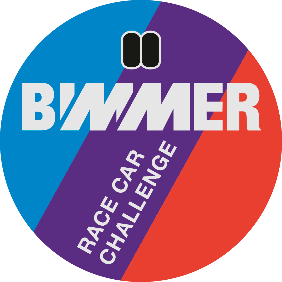 Stichting Youngtimer Touring Car Challenge
Invoice number / ASSEN Classic GP + Name driverEvent Classic GP Assen September 2023__________________________________________________________________________
Bimmer Race Car Challenge
1x 25” qualification + 3 x 30” minute races					795,00____________________________________________________________________________ Total	EURO									795,00If you pay before 			1/2/2023				700,00Payment towards

IBAN : NL 44 INGB 0006 7911 68BIC : INGB NL2A    att:  Stg Youngtimer Touring Car Challenge





Stichting Youngtimer Touring Car Challenge, Remmerdenplein 9, 1106AD Amsterdam
Kamer van Koophandel 62904078